nr 51/2022 (978)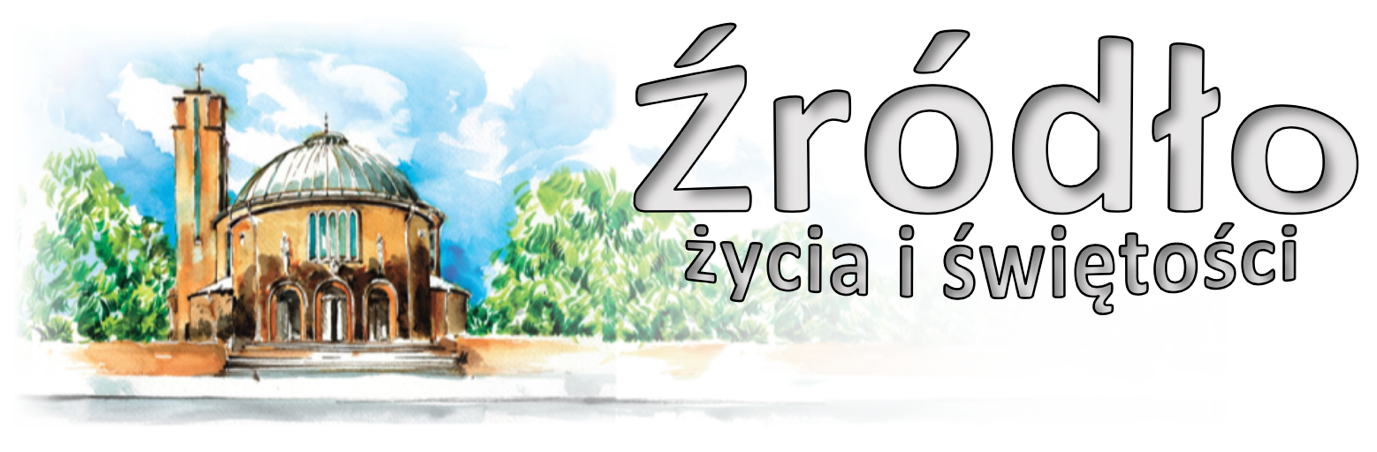 25 grudnia 2022 r.gazetka rzymskokatolickiej parafii pw. Najświętszego Serca Pana Jezusa w RaciborzuNarodzenie PańskieEwangelia według św. Łukasza (2,1-14)„W owym czasie wyszło rozporządzenie cezara Augusta, żeby przeprowadzić spis ludności w całym świecie. Pierwszy ten spis odbył się wówczas, gdy wielkorządcą Syrii był Kwiryniusz. Podążali więc wszyscy, aby się dać zapisać, każdy do swego miasta.
Udał się także Józef z Galilei, z miasta Nazaret, do Judei, do miasta Dawidowego, zwanego Betlejem, ponieważ pochodził z domu i rodu Dawida, żeby się dać zapisać z poślubioną sobie Maryją, która była brzemienna.
         Kiedy tam przebywali, nadszedł dla Maryi czas rozwiązania. Powiła swego pierworodnego Syna, owinęła Go w pieluszki i położyła w żłobie, gdyż nie było dla nich miejsca w gospodzie.
        W tej samej okolicy przebywali w polu pasterze i trzymali straż nocną nad swoją trzodą. Wtem stanął przy nich anioł Pański i chwała Pańska zewsząd ich oświeciła, tak że bardzo się przestraszyli.
I rzekł do nich anioł: «Nie bójcie się! Oto zwiastuję wam radość wielką, która będzie udziałem całego narodu; dziś bowiem w mieście Dawida narodził się wam Zbawiciel, którym jest Mesjasz, Pan. A to będzie znakiem dla was: znajdziecie Niemowlę, owinięte w pieluszki i leżące w żłobie». I nagle przyłączyło się do anioła mnóstwo zastępów niebieskich, które wielbiły Boga słowami:
«Chwała Bogu na wysokościach, a na ziemi pokój ludziom, w których sobie upodobał».”Drodzy Parafianie, mili GościeTen tekst Ewangelii wybrzmiewa dziś ze szczególną mocą. Wybrzmiewa w naszych domach przy wieczerzy wigilijnej, wybrzmiał w kościele na Pasterce. Uświadamiamy sobie szczególną aktualność tych świętych słów. Najpierw dlatego, że dzisiaj jest ta wyjątkowa noc,  ale także dlatego, że okoliczności są nam w pewnym sensie bliskie, a przez to bardziej zrozumiałe. Wpływy dalekiej obcej władzy, konieczność pozostawienia rodzinnego domu i późniejsza emigracja do dalekiego Egiptu, brak miejsca w gospodzie… Tych okoliczności doświadcza dzisiaj wielu w świecie.I oto w takiej sytuacji i w takich warunkach rodzi się Bóg. Wypełnia się to, co ogłaszają Aniołowie: „Bogu na wysokościach oddawana jest chwała, a ludziom dany jest pokój”. Kierując się wiarą ufamy, że Bóg nieustannie powtarza, także i dzisiaj, cud tej wyjątkowej nocy.  To prawda, tęsknimy za pokojem, ale ufamy zarazem, że możemy go budowa najpierw w naszych sercach, potem w rodzinach, społeczeństwie i na świecie. Otwieramy domy dla tych, którzy muszą opuścić rodzinne domy, czynimy dobro, które zawsze będzie mocniejsze od zła.Niech Nowonarodzony obdarza Was sercem dobrym i szlachetnym, niech wlewa w nie swój pokój. Niech Wam obficie błogosławi. Życzymy pięknego świętowania tajemnicy Bożego Narodzenia.		Wasi duszpasterzeOgłoszenia z życia naszej parafiiNiedziela – 25 grudnia 2022 – Narodzenie Pańskie 			Iz 52,7-10; Hbr 1,1-6; J 1,1-18	  700			Przez wstawiennictwo Matki Bożej za † żonę i matkę Czesławę Kobylnik, †† z rodziny i dusze w czyśćcu cierpiące	  830			Godzinki o Niepokalanym Poczęciu NMP	  900			W 45. rocznicę ślubu z podziękowaniem za otrzymane łaski, z prośbą o dalsze dla Aleksandry i Zygmunta	1030			W intencji Parafian						W kaplicy pod kościołem dla dzieci: Za † Janinę Uciakowską	1200			Za wstawiennictwem MBNP z podziękowaniem za otrzymane łaski, z prośbą o Boże błogosławieństwo, opiekę i zdrowie dla Moniki z okazji 50. rocznicy urodzin	1700			Różaniec o pokój na świecie	1730			Nieszpory kolędowe	1800			Za †† Marka Sikorskiego, Alfredę i Stanisława Sikorskich, Małgorzatę Romańczyk, Teresę Winnicką i wszystkich †† z obu stronPoniedziałek – 26 grudnia 2022 – św. Szczepana, pierwszego męczennika 		Mt 10,17-22	  700			Za † Annę Sikora w 2. rocznicę śmierci, †† rodziców z obu stron i rodzeństwo	  900			Do Bożej Opatrzności w intencji Małgorzaty z okazji 50. rocznicy urodzin z podziękowaniem za otrzymane łaski, z prośbą o Boże błogosławieństwo, zdrowie, opiekę Matki Bożej dla jubilatki, męża i dzieci	1030			Do Miłosierdzia Bożego za † syna i brata Eugeniusza Ziemniak w 7. rocznicę śmierci i wszystkich †† z rodziny						W kaplicy pod kościołem dla dzieci: Dziękczynna z okazji 20. rocznicy ślubu Jadwigi i Rafała Tarapata o Boże błogosławieństwo i zdrowie	1200			W intencji dzieci przyjmujących sakrament chrztu świętego: Miłosz Kazimierz Rębisz, Maja Paulina Kurzydem, Przemysław Marian Sawicki oraz w intencji rocznych dzieci: Eliza Szczyrbowska	1600			Na Rynku wspólne kolędowanie przy szopce 	1730			Nieszpory kolędowe	1800			Za † Franciszka Jasita w 1. rocznicę śmierciWtorek – 27 grudnia 2022 – św. Jana, Apostoła i Ewangelisty 				J 20,2-8	  630	1.	Do Bożej Opatrzności w intencji Moniki Cwik z okazji 50. rocznicy urodzin z podziękowaniem za otrzymane łaski, z prośbą o Boże błogosławieństwo i zdrowie dla jubilatki i całej jej rodziny			2.	Za † mamę Annę Knura w 1. rocznicę śmierci i † ojca Jana Knura			3.	Za † Jana Maciołka w 30. dzień	  800			W języku niemieckim: Zu Gottes Vorsehung als Dank für erhaltene Gnaden und Bitte um weiteren Schutz und Segen für Josef an seinem 85. Geburtstag	1800			Za †† rodziców Helenę i Bronisława Chałupińskich oraz dziadków PajączkowskichŚroda – 28 grudnia 2022 – św. Młodzianków, męczenników 				Mt 2,13-18	  630	1.	Za † męża Jerzego, †† rodziców i teściów, †† z obu rodzin i za dusze w czyśćcu cierpiące			2.	W intencji wszystkich chorych i starszych Parafian	  900			W intencji dzieci naszej parafii	1800			Za † ojca Józefa Makulika w rocznicę śmierciCzwartek w Oktawie Narodzenia Pańskiego – 29 grudnia 2022 			Łk 2,22-35	  630	1.	o zdrowie i błogosławieństwo dla Marzeny w rocznicę urodzin oraz o błogosławieństwo dla całej rodziny			2.	Za † Bernarda Góreckiego w 1. rocznicę śmierci			3.	Za † Gerarda Osadnika (od rodziny Król)www.nspjraciborz.pl	1800			Do Bożej Opatrzności w intencji Joanny z okazji urodzin o błogosławieństwo Boże i zdrowie w rodziniePiątek – 30 grudnia 2022 – św. Rodziny: Jezusa, Maryi i Józefa 			Mt 2, 13-15.19-23	  630	1.	Za † Barbarę Saczek (od rodziny Markowskich i Składam)			2.	Za † Jana Maciołek (od Heleny Kloc)	  900			Do Bożej Opatrzności z podziękowaniem za otrzymane łaski, z prośbą o Boże błogosławieństwo i zdrowie dla Stanisława i Teresy z okazji 60. rocznicy ślubu	1800			Za †† syna Adama, męża Antoniego, rodziców Strózik i Patoła, braci i bratowe z obu stron, krewnych z obu stron, Józefę i Augustyna oraz sąsiadówSobota w Oktawie Narodzenia Pańskiego – 31 grudnia 2022 				J 1,1-18	  630			Za † Jana Kuchcińskiego w 30. dzień	1600			Nabożeństwo dziękczynne na zakończenie Starego Roku	1630			Msza na zakończenie roku 1. Dziękczynna w intencji wszystkich Parafian			2.	Do Bożej Opatrzności w dniu 70. rocznicy urodzin siostry Moniki o zdrowie dla całej rodziny			3.	Za † Jadwigę Przybyła w 8. rocznicę śmierci			4.	Zbiorowa za zmarłych w minionym roku oraz za zmarłych: - Za † Augustynę Szramowską w rocznicę śmierci; - Za † męża Stanisława Jarno, †† rodziców Marię i Dominika Gronowicz; - Za † Gerdę Zawionka w 1. rocznicę śmierci, † ojca Władysława i pokrewieństwo z obu stron; - Za † Anielę Janocha w 30. dzień; - Za † Gertrudę Rubin w 30. dzień (od sąsiadów z ulicy Waryńskiego 3); - Za †† Franciszka Kikomber, teściów Marię i Antoniego Kikomber, Agnieszkę i Michała Mandycz oraz pokrewieństwo z obu stron; - Za † Jana Chmiel (od Bogumiła i Anety Chmiel); - Za † Jana Maciołek (od Justyny i Sebastiana Adamczyk) Niedziela – 1 stycznia 2023 – Świętej Bożej Rodzicielki Maryi  Lb 6,22-27; Ga 4,4-7; Łk 2,16-21	  015			W intencji Parafian o Boże błogosławieństwo	  700			Do Bożej Opatrzności w intencji Marii i Tadeusza, dzieci Anny i Pawła oraz ich rodzin z podziękowaniem za otrzymane łaski, z prośbą o dalsze, o zdrowie, Boże błogosławieństwo i opiekę Matki Najświętszej	  830			Godzinki o Niepokalanym Poczęciu NMP	  900			Za †† rodziców Danutę i Mieczysława, brata Mieczysława, Marię Jankiewicz i Dorotę Kucia	1030			Za 1† rodziców Jana i Helenę, Irenę i Józefa, ciocię Annę i wszystkich †† z rodziny						W kaplicy pod kościołem dla dzieci: Za †† Romana Szczukiewicza, Urszulę Droździel, dziadków z obu stron Szczukiewicz-Kacperski	1200	1.	W intencji Kamila w 21. rocznicę urodzin prosząc o Boże błogosławieństwo, zdrowie, potrzebne łaski dla solenizanta i rodziny			2.	Za † Anię Anielską (w 30. dzień)	1700			Różaniec o pokój na świecie	1730			Nieszpory kolędowe	1800			W intencji rodzin, które przyjęły odwiedziny kolędoweW tym tygodniu modlimy się: O błogosławieństwo w naszych rodzinachDzisiaj o 1700 modlitwa Różańcowa o pokój na świecie, oraz na 1730 nieszpory kolędowe.Dzisiaj można (pod zwykłymi warunkami) uzyskać odpust zupełny związany z przyjęciem błogosławieństwa Urbi et Orbi transmitowanego przez media.Uroczystość Narodzenia Pańskiego jest rozciągnięta na kolejne dni Oktawy, która jest jednym wielkim świętem. Zachęcamy do częstszego uczestnictwa we Mszach Świętych.Jutro drugi dzień świat – święto św. Szczepana, pierwszego męczennika. Msze Święte jak w niedziele. Prezydent miasta zaprasza na wspólne kolędowanie na godz. 1600 przy szopce na Rynku. Przy stajence będą także żywe zwierzęta. W kościele o 1730 nieszpory kolędowe.We wtorek 27 grudnia święto św. Jana Ewangelisty. Po Mszach Świętych błogosławieństwo wina.W środę 28 grudnia święto świętych Młodzianków, męczenników. O 900 Msza Święta w intencji dzieci. Można przyjść z najmłodszymi dziećmi. Po Mszy błogosławieństwo.Tego dnia w Jemielnicy Msza Święta dla osób pracujących za granicą (1100).W piątek 30 grudnia święto Świętej Rodziny Jezusa, Maryi i Józefa.W sobotę natomiast zakończenie starego roku. O 1600 nabożeństwo, o 1630 Msza na zakończenie roku z dziękczynnym Te Deum, za które (pod zwykłymi warunkami) można uzyskać odpust zupełny.W przeszłą niedzielę Nowy Rok i uroczystość Świętej Bożej Rodzicielki Maryi. O północy kościół będzie otwarty, można przyjść na chwilę modlitwy. Kwadrans po północy odprawimy pierwszą w Nowym Roku Mszę Świętą. Ponieważ jest to także dzień modlitw o pokój o 1730 Różaniec w tej intencji.Od wtorku, 27 grudnia rozpoczniemy odwiedziny duszpasterskie – kolędę. Słowa zachęty do przyjęcia odwiedzin kolędowych, cel tych odwiedzin oraz różne interpretacje zapisu na drzwiach przekazuje ks. Biskup w swoim słowie (zamieszczone na stronie internetowej).Dla nas, duszpasterzy jest to okazja do lepszego poznania parafii, co jest szczególnie ważne po dwóch latach nieobecności na kolędzie. Pragniemy także odnowić informacje na kartotece parafialnej, która była założona przed 20 laty. W kartotece zgodnie z RODO są zawarte tylko najważniejsze informacje potrzebne do funkcjonowania parafii. Podając je zakładamy, że domownicy zgadzają się na przetwarzanie danych osobowych. Nowe rodziny mogą przygotować i zapisać te dane na formularzu dostępnym w kościele i na stronie internetowej i przekazać księdzu. Za życzliwe przyjęcie nas z góry dziękujemy. Odwiedziny kolędowe rozpoczynamy o 1500, w soboty o 1000. W niektóre dni z powodu szkoły niektórzy księża rozpoczną kolędę nieco później.Gdyby przy tej okazji były składane ofiary, to będą przeznaczone na dalszy remont ławek.Poszukujemy osoby chętnej na Adorację w środy o godz. 600 (zastępstwo na styczeń) oraz w piątek o północy. Zainteresowanych prosimy o kontakt.Dom wydawniczy Rafael poleca darmowy audiobook ks. Edwarda Stańka „Z narodzeniem Jezusa było tak”. Kod QR z linkiem do pliku obok.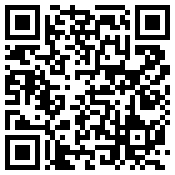 Przed kościołem do nabycia: nasza parafialna gazetka „Źródło”, Gość Niedzielny (numer podwójny w cenie 15 zł), miesięcznik dla dzieci „Mały Gość Niedzielny”. Kolekta z Pasterki przeznaczona jest na Diecezjalną Fundację Obrony Życia, z drugiego dnia świąt na Wydział Teologiczny; z 1 stycznia na Kurię Diecezjalną, z pozostałych świąt na cele parafialne.Za wszystkie ofiary, kwiaty i prace, zwłaszcza za przygotowanie kościoła do świąt składamy serdeczne „Bóg zapłać”. W minionym tygodniu odeszli do Pana: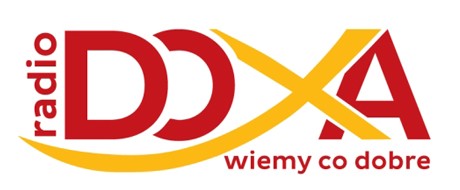 Ryszard Drab, lat 62, zam. na ul. Słowackiego (pogrzeb w czwartek, 29 XII 2022 o 11.oo)Tadeusz Stefański, lat 72, zam. na ul. Eichendorffa Janina Tesarowicz, lat 71, zam. na ul. KatowickiejSalomea Rosga, lat 72, ul. Pomnikowa Wieczny odpoczynek racz zmarłym dać PanieKolęda 2022 – 2023	rozpoczęcie o godz. 15.00, w soboty o 10.00w dni powszednie z powodu szkoły niektórzy księża rozpoczną kolędę później (ok 1600)27 grudnia 2022 – wtorek1 Słowackiego 32-34 2 Słowackiego 36-38 3 Słowackiego 40-42 4 Słowackiego 47 oraz 44-46 28 grudnia 2022 – środa1 Słowackiego 50-52 2 Słowackiego 54-56 3 Słowackiego 61, 63, 65 4 Słowackiego 67, 69, 71 29 grudnia 2022 – czwartek1 Słowackiego 73, 75, 77 2 Słowackiego 79, 81, 83, 102-108a  3 Chełmońskiego 18 4 Chełmońskiego 20 30 grudnia 2022 – piątek1 Chełmońskiego 7-21 2 Chełmońskiego 25 3 Chełmońskiego 22-30 4 Chełmońskiego 32-36 oraz 31-27 